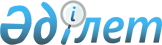 О государственной фельдъегерской связиЗакон Республики Казахстан от 29 июня 2021 года № 57-VII ЗРК.
      Примечание ИЗПИ!    Порядок введения в действие настоящего Закона см. ст. 18 
      Вниманию пользователей! Для удобства пользования ИЗПИ создано ОГЛАВЛЕНИЕ 
      Настоящий Закон регулирует общественные отношения, связанные с осуществлением государственной фельдъегерской службой Республики Казахстан (далее – государственная фельдъегерская служба) деятельности в сфере предоставления услуг государственной фельдъегерской связи, определяет правовые и организационные основы такой деятельности, а также социальные гарантии сотрудникам государственной фельдъегерской службы и членам их семей. Глава 1. ОБЩИЕ ПОЛОЖЕНИЯСтатья 1. Основные понятия, используемые в настоящем Законе
      В настоящем Законе используются следующие основные понятия:
      1) несекретные отправления – отправления, имеющие ограничительные пометки "Для служебного пользования", "Правительственное", "Служебное", "Конфиденциально", "Ценное";
      2) секретные отправления – отправления, имеющие грифы секретности "Особой важности", "Совершенно секретно" и "Секретно";
      3) государственная фельдъегерская связь – правительственная курьерская связь, обеспечивающая прием, сбор, обработку, накопление, вооруженную охрану, сохранность, сопровождение, перевозку и доставку корреспонденции;
      4) услуги государственной фельдъегерской связи – деятельность по приему, сбору, обработке, накоплению, осуществлению вооруженной охраны, обеспечению сохранности, сопровождения, перевозки и доставки корреспонденции;
      5) уполномоченный орган – государственный орган, осуществляющий функции уполномоченного органа в отношении государственной фельдъегерской службы;
      6) фельдъегерский маршрут – установленный порядок следования сотрудника государственной фельдъегерской службы для перевозки и доставки корреспонденции на межгосударственном (междугородном) и городском маршрутах;
      7) корреспонденция – секретные и несекретные отправления (пакеты, постпакеты, посылки, пачки, метизы), доставляемые адресату.Статья 2. Назначение государственной фельдъегерской службы
      1. Государственная фельдъегерская служба предназначена для обеспечения государственной фельдъегерской связью государственных органов Республики Казахстан и иных организаций в соответствии с настоящим Законом с защитой сведений, составляющих государственные секреты.
      Корреспонденция должностных лиц и государственных органов Республики Казахстан, определенных статьей 3 настоящего Закона, является неприкосновенной и не подлежит досмотру и задержанию, кроме случаев, предусмотренных законами Республики Казахстан.
      Единую систему государственной фельдъегерской связи образуют государственная фельдъегерская служба и ее филиалы.
      Государственная фельдъегерская служба является юридическим лицом в организационно-правовой форме республиканского государственного учреждения, имеет действительное наименование, печати с изображением Государственного Герба Республики Казахстан, штампы, бланки установленного образца на казахском и русском языках, свой символ, а также банковские счета, в том числе в иностранной валюте, в соответствии с законодательством Республики Казахстан. Описание и утверждение символа государственной фельдъегерской службы осуществляются уполномоченным органом.
      2. Положение о государственной фельдъегерской службе, правила организации деятельности государственной фельдъегерской службы и предоставления услуг государственной фельдъегерской связи, а также перечень пользователей услуг государственной фельдъегерской связи утверждаются уполномоченным органом.
      3. Запрещается вмешательство в деятельность государственной фельдъегерской службы при осуществлении ею своих полномочий.
      4. Структуру и штаты государственной фельдъегерской службы утверждает уполномоченный орган.
      Сноска. Статья 2 с изменением, внесенным Законом РК от 19.04.2023 № 223-VII (вводится в действие по истечении десяти календарных дней после дня его первого официального опубликования).

Статья 3. Задачи государственной фельдъегерской связи
      1. Задачами государственной фельдъегерской связи являются:
      1) доставка корреспонденции, исходящей от (отправленной в адрес) Президента Республики Казахстан, Первого Президента Республики Казахстан – Елбасы, председателей Палат Парламента Республики Казахстан, Председателя Совета Безопасности Республики Казахстан, Премьер-Министра Республики Казахстан, Государственного советника Республики Казахстан, Уполномоченного по правам человека в Республике Казахстан, руководителей Администрации Президента Республики Казахстан, Канцелярии Первого Президента Республики Казахстан – Елбасы и Аппарата Правительства Республики Казахстан, с вручением по месту нахождения данных должностных лиц, в том числе за пределами Республики Казахстан;
      2) доставка корреспонденции государственных органов Республики Казахстан и иных организаций, определенных перечнем пользователей услуг государственной фельдъегерской связи;
      3) доставка корреспонденции, исходящей от (отправленной в адрес) глав государств, глав правительств, органов власти и управления государств – участников Содружества Независимых Государств, в соответствии с Соглашением о Межправительственной фельдъегерской связи;
      4) осуществление вооруженной охраны и обеспечение сохранности секретных отправлений в пределах компетенции, установленной законодательством Республики Казахстан;
      5) осуществление международного сотрудничества по вопросам, отнесенным к ведению государственной фельдъегерской связи.
      2. Иные задачи государственной фельдъегерской связи могут быть установлены законами Республики Казахстан и иными нормативными правовыми актами Республики Казахстан.
      Сноска. Статья 3 с изменениями, внесенными законами РК от 05.11.2022 № 157-VII (вводится в действие по истечении десяти календарных дней после дня его первого официального опубликования); от 19.04.2023 № 223-VII (вводится в действие по истечении десяти календарных дней после дня его первого официального опубликования).

Статья 4. Правовая основа организации государственной фельдъегерской связи
      1. Правовую основу организации государственной фельдъегерской связи составляют Конституция Республики Казахстан, настоящий Закон и иные нормативные правовые акты Республики Казахстан.
      2. Если международным договором, ратифицированным Республикой Казахстан, установлены иные правила, чем те, которые содержатся в настоящем Законе, то применяются правила международного договора.Статья 5. Принципы организации государственной фельдъегерской связи
      Принципами организации государственной фельдъегерской связи являются:
      1) законность;
      2) гарантированная сохранность корреспонденции при ее доставке;
      3) оперативность при доставке корреспонденции;
      4) организационное единство системы государственной фельдъегерской связи;
      5) сохранность государственных секретов и иных охраняемых законом тайн;
      6) единоначалие и субординация (подчиненность).Статья 6. Руководство государственной фельдъегерской службы
      1. Государственную фельдъегерскую службу возглавляет начальник государственной фельдъегерской службы, назначаемый на должность и освобождаемый от должности руководителем уполномоченного органа.
      2. Начальник государственной фельдъегерской службы:
      1) осуществляет руководство единой системой государственной фельдъегерской службы на принципе единоначалия и субординации (подчиненности);
      2) вносит на рассмотрение уполномоченного органа предложения об изменении структуры и штатов государственной фельдъегерской службы;
      3) назначает, перемещает по службе, освобождает от должности, налагает дисциплинарные взыскания, поощряет и награждает сотрудников и работников государственной фельдъегерской службы;
      4) вносит руководителю уполномоченного органа представление по кандидатуре для назначения на должность заместителя начальника государственной фельдъегерской службы;
      5) отчитывается перед руководителем уполномоченного органа о деятельности государственной фельдъегерской службы;
      6) в пределах своих полномочий издает приказы и дает указания, обязательные для исполнения;
      7) делегирует полномочия своим заместителям, руководителям структурных подразделений и филиалов государственной фельдъегерской службы;
      8) представляет государственную фельдъегерскую службу в государственных органах Республики Казахстан и международных организациях;
      9) организует работу по противодействию коррупции в государственной фельдъегерской службе;
      10) осуществляет иные полномочия, возложенные на него настоящим Законом и иными нормативными правовыми актами Республики Казахстан.Статья 7. Взаимодействие государственной фельдъегерской службы с государственными органами Республики Казахстан и транспортными организациями
      1. Государственная фельдъегерская служба выполняет задачи, поставленные перед ней, путем взаимодействия с государственными органами Республики Казахстан.
      2. Государственные органы Республики Казахстан, входящие в перечень пользователей услуг государственной фельдъегерской связи, и их территориальные подразделения обязаны взаимодействовать с государственной фельдъегерской службой в пределах своих полномочий по вопросам организации перевозки и доставки корреспонденции и обеспечения условий ее гарантированной сохранности, а также оказывать помощь сотрудникам государственной фельдъегерской службы при исполнении ими своих обязанностей.
      Взаимодействие осуществляется совместными решениями государственной фельдъегерской службы и соответствующих государственных органов Республики Казахстан.
      3. Транспортные организации, осуществляющие регулярные перевозки по маршрутам следования, установленным для международных и внутриреспубликанских сообщений, не вправе отказывать в заключении договоров на перевозку корреспонденции, кроме случаев отсутствия возможности оказать услуги по перевозке в соответствии с законодательством Республики Казахстан. Глава 2. ПОЛНОМОЧИЯ ГОСУДАРСТВЕННОЙ ФЕЛЬДЪЕГЕРСКОЙ СЛУЖБЫСтатья 8. Права государственной фельдъегерской службы
      1. Государственной фельдъегерской службе предоставляется право:
      1) перевозить по установленным на транспорте тарифам корреспонденцию и сопровождающих ее сотрудников государственной фельдъегерской службы по действующим маршрутам воздушного, железнодорожного, автомобильного и иных видов транспорта;
      2) использовать на договорной основе отдельные помещения организаций независимо от форм собственности, осуществляющих деятельность в сфере транспорта, в аэропортах, морских портах и на вокзалах, для временного размещения корреспонденции и сопровождающих ее сотрудников государственной фельдъегерской службы;
      3) бронировать и приобретать вне очереди проездные документы на все виды транспорта с учетом особенностей, предусмотренных Законом Республики Казахстан "О государственных закупках", с оплатой по установленным на соответствующем виде транспорта тарифам.
      Посадка вооруженных сотрудников государственной фельдъегерской службы на воздушные, морские, речные суда и на поезда осуществляется до начала общей посадки пассажиров;
      4) использовать автомобильные транспортные средства без нанесения каких-либо отличительных надписей и специальной цветографической окраски, оснащенные проблесковыми маячками синего и красного цвета скрытого характера, специальными звуковыми сигналами и средствами связи. Автомобильные транспортные средства государственной фельдъегерской службы относятся к категории "специальные" без нанесения каких-либо отличительных надписей и не могут быть использованы в интересах государственных органов Республики Казахстан и государственных организаций без согласия государственной фельдъегерской службы, за исключением случаев введения военного положения и военного времени, а также чрезвычайного положения;
      5) использовать в пределах своей компетенции специальные средства защиты и связи для обеспечения гарантированной сохранности при доставке корреспонденции. Используемые государственной фельдъегерской службой специальные средства защиты и связи, а также методы их применения не должны представлять угрозу для жизни и (или) здоровья людей и (или) причинять экологический ущерб;
      6) вести на договорной основе работу по доставке корреспонденции организаций согласно перечню пользователей услуг государственной фельдъегерской связи.
      2. Иные права государственной фельдъегерской службы могут быть установлены законами Республики Казахстан.Статья 9. Обязанности государственной фельдъегерской службы
      1. Государственная фельдъегерская служба обязана:
      1) организовывать и обеспечивать доставку корреспонденции государственных органов Республики Казахстан и должностных лиц, определенных подпунктами 1), 2) и 3) пункта 1 статьи 3 настоящего Закона;
      2) устанавливать и совершенствовать постоянно действующие фельдъегерские маршруты;
      3) осуществлять мероприятия по вооруженной охране и обеспечению гарантированной сохранности доставляемой корреспонденции, вплоть до ее уничтожения, когда отсутствует возможность обеспечить ее гарантированную сохранность;
      4) обеспечивать в своей деятельности сохранность государственных секретов и иных охраняемых законом тайн;
      5) обеспечивать мобилизационную подготовку государственной фельдъегерской службы для работы в период мобилизации, военного положения и в военное время;
      6) взаимодействовать в пределах своей компетенции с фельдъегерскими службами государств – участников Соглашения о Межправительственной фельдъегерской связи;
      7) организовывать профессиональную служебную и физическую подготовку сотрудников государственной фельдъегерской службы;
      8) осуществлять меры по обеспечению личной безопасности сотрудников государственной фельдъегерской службы;
      9) разрабатывать порядок приема, сбора, обработки, накопления, осуществления вооруженной охраны, обеспечения сохранности, сопровождения, перевозки и доставки корреспонденции, ее предельные объемы, нормы и виды, утверждаемые уполномоченным органом.
      2. Иные обязанности государственной фельдъегерской службы могут быть установлены законами Республики Казахстан.
      Сноска. Статья 9 с изменением, внесенным Законом РК от 19.04.2023 № 223-VII (вводится в действие по истечении десяти календарных дней после дня его первого официального опубликования).

 Глава 3. ПРAВОВОЕ ПОЛОЖЕНИЕ СОТРУДНИКОВ И РAБОТНИКОВ ГОСУДАРСТВЕННОЙ ФЕЛЬДЪЕГЕРСКОЙ СЛУЖБЫСтатья 10. Кадровый состав государственной фельдъегерской службы
      1. Кадровый состав государственной фельдъегерской службы составляют сотрудники, состоящие в кадрах органов внутренних дел, и работники. Сотрудники государственной фельдъегерской службы обеспечиваются огнестрельным и иным оружием, специальными средствами защиты и связи.
      2. Штатная численность сотрудников и работников государственной фельдъегерской службы утверждается Правительством Республики Казахстан.Статья 11. Сотрудники государственной фельдъегерской службы
      1. Порядок и условия прохождения службы сотрудниками государственной фельдъегерской службы определяются в соответствии с Законом Республики Казахстан "О правоохранительной службе".
      2. Трудовые отношения сотрудников государственной фельдъегерской службы регулируются Трудовым кодексом Республики Казахстан с особенностями, предусмотренными Законом Республики Казахстан "О правоохранительной службе".Статья 12. Работники государственной фельдъегерской службы
      Трудовая деятельность работников государственной фельдъегерской службы регулируется Трудовым кодексом Республики Казахстан и Законом Республики Казахстан "О государственной службе Республики Казахстан".Статья 13. Правовое положение сотрудников государственной фельдъегерской службы
      1. Сотрудники государственной фельдъегерской службы при исполнении служебных обязанностей являются представителями власти и находятся под защитой государства.
      2. Сотрудники государственной фельдъегерской службы имеют право носить, хранить и применять огнестрельное и иное оружие, специальные средства, применять физическую силу, в том числе боевые приемы борьбы. Порядок применения сотрудниками государственной фельдъегерской службы огнестрельного и иного оружия, специальных средств и физической силы определяется Законом Республики Казахстан "О правоохранительной службе".
      3. Сотруднику государственной фельдъегерской службы в подтверждение его личности и полномочий выдается служебное удостоверение.
      4. Невыполнение законных требований сотрудников государственной фельдъегерской службы, оскорбление, сопротивление, угроза насилием или посягательство на их жизнь, здоровье, честь и достоинство, имущество, другие действия, препятствующие исполнению возложенных на них обязанностей, а также посягательство на жизнь, здоровье, честь, достоинство и имущество членов их семей, близких родственников в связи с исполнением сотрудниками государственной фельдъегерской службы служебных обязанностей и служебного долга влекут установленную законами Республики Казахстан ответственность.
      5. При получении приказа, указания, явно противоречащих законам Республики Казахстан, сотрудник государственной фельдъегерской службы обязан руководствоваться законами Республики Казахстан.
      6. На сотрудников государственной фельдъегерской службы распространяются ограничения, обязанности и запреты, установленные Законом Республики Казахстан "О правоохранительной службе" и иными законами Республики Казахстан.
      7. Сотрудники государственной фельдъегерской службы при исполнении своих служебных обязанностей в пределах и порядке, предусмотренных законодательством Республики Казахстан, имеют право на:
      1) беспрепятственный, безвозмездный и первоочередной доступ, в том числе на транспортных средствах государственной фельдъегерской службы, к местам доставки корреспонденции в государственные органы Республики Казахстан и организации независимо от их организационно-правовой формы, местам стоянок воздушных судов, железнодорожных составов, автомобильного, морского и речного транспорта по предъявлении служебного удостоверения;
      2) беспрепятственную посадку с огнестрельным и иным оружием, специальными средствами до общей посадки пассажиров на все виды транспортных средств, принадлежащих транспортным организациям, осуществляющим регулярные перевозки по маршрутам следования, установленным для международных и внутриреспубликанских сообщений.
      Порядок провоза огнестрельного и иного оружия, специальных средств на воздушном транспорте сотрудниками государственной фельдъегерской службы определяется уполномоченным органом;
      3) иные права, установленные Законом Республики Казахстан "О правоохранительной службе".
      Сноска. Статья 13 с изменением, внесенным Законом РК от 19.04.2023 № 223-VII (вводится в действие по истечении десяти календарных дней после дня его первого официального опубликования).

Статья 14. Гарантия личной безопасности и правовой защиты сотрудников государственной фельдъегерской службы
      1. При исполнении сотрудником государственной фельдъегерской службы служебных обязанностей по доставке корреспонденции не допускаются его административное задержание, а также личный досмотр и досмотр используемых сотрудником государственной фельдъегерской службы специальных транспортных средств.
      2. Ущерб, причиненный здоровью и имуществу сотрудника государственной фельдъегерской службы, а также членов семьи сотрудника государственной фельдъегерской службы в связи с исполнением им служебных обязанностей, возмещается в соответствии с законодательством Республики Казахстан.Статья 15. Ответственность сотрудников государственной фельдъегерской службы
      За невыполнение или ненадлежащее исполнение своих служебных обязанностей сотрудники государственной фельдъегерской службы несут уголовную, административную, гражданско-правовую, дисциплинарную ответственность, установленную законами Республики Казахстан. Глава 4. СОЦИАЛЬНЫЕ ГАРАНТИИ СОТРУДНИКАМ ГОСУДАРСТВЕННОЙ ФЕЛЬДЪЕГЕРСКОЙ СЛУЖБЫ И ЧЛЕНАМ ИХ СЕМЕЙСтатья 16. Социальные гарантии сотрудникам государственной фельдъегерской службы и членам их семей
      1. Особый характер несения службы в государственной фельдъегерской службе и ответственность сотрудников, установленные настоящим Законом и иными законами Республики Казахстан, компенсируются дополнительными социальными правами и льготами.
      2. При перемещении и продвижении по службе сотрудника государственной фельдъегерской службы, связанных с переездом из одного населенного пункта в другой более чем на пятьдесят километров, ему выплачивается подъемное пособие в размере двухмесячного денежного содержания на самого сотрудника и половины его месячного денежного содержания на каждого члена семьи, переехавшего вместе с ним.
      При перемещении и продвижении по службе сотрудника государственной фельдъегерской службы ему возмещаются за счет бюджетных средств затраты на перевозку до десяти тонн собственного имущества, а также проезд на железнодорожном, водном, автомобильном транспорте, включая проезд членов семьи, переехавших вместе с ним.
      Перечень должностей сотрудников государственной фельдъегерской службы, имеющих право при перемещении и продвижении по службе на подъемное пособие, возмещение затрат на проезд на транспорте и перевозку собственного имущества, определяется уполномоченным органом.
      3. Сотрудникам государственной фельдъегерской службы, награжденным в период прохождения службы государственными наградами – орденами, размер единовременного пособия при увольнении увеличивается на два оклада их месячного денежного содержания.
      4. Детям сотрудников государственной фельдъегерской службы, в том числе тех, которые погибли, умерли или пропали без вести в период прохождения службы, местные исполнительные органы предоставляют вне очереди места в дошкольных организациях по месту жительства.
      5. Пенсионное обеспечение сотрудников государственной фельдъегерской службы, выплата государственных социальных пособий по инвалидности осуществляются в порядке и на условиях, установленных законодательством Республики Казахстан о социальной защите.
      Сноска. Статья 16 с изменениями, внесенными законами РК от 19.04.2023 № 223-VII (вводится в действие по истечении десяти календарных дней после дня его первого официального опубликования); от 20.04.2023 № 226-VII (вводится в действие с 01.07.2023).

 Глава 5. ЗАКЛЮЧИТЕЛЬНЫЕ ПОЛОЖЕНИЯСтатья 17. Финансирование и материально-техническое обеспечение государственной фельдъегерской службы
      1. Финансирование и материально-техническое обеспечение деятельности государственной фельдъегерской службы осуществляются за счет бюджетных средств в порядке, установленном законодательством Республики Казахстан.
      2. Обеспечение государственной фельдъегерской службы огнестрельным и иным оружием, специальными средствами, вещевым имуществом осуществляется согласно нормам, установленным для органов внутренних дел Республики Казахстан.
      3. При размещении филиалов или сотрудников государственной фельдъегерской службы непосредственно в помещениях органов, определенных подпунктами 1), 2) и 3) пункта 1 статьи 3 настоящего Закона, их материально-техническое обеспечение, в том числе выделение помещений, транспортных средств и средств связи, необходимых для удовлетворения потребностей таких органов в услугах государственной фельдъегерской связи, с учетом расходов по их предоставлению, содержанию и обслуживанию, осуществляется за счет средств этих органов.
      4. Имущество государственной фельдъегерской службы, созданное и приобретенное за счет бюджетных средств, является государственной собственностью. Оперативное управление таким имуществом государственная фельдъегерская служба осуществляет в соответствии с законодательством Республики Казахстан.Статья 18. Порядок введения в действие настоящего Закона
      Настоящий Закон вводится в действие по истечении десяти календарных дней после дня его первого официального опубликования.  
					© 2012. РГП на ПХВ «Институт законодательства и правовой информации Республики Казахстан» Министерства юстиции Республики Казахстан
				
      Президент Республики Казахстан

К. ТОКАЕВ   
